Divine Client Attraction AffirmationsMany spiritual entrepreneurs that I know and work with feel challenged at times attracting an abundance of their ideal, perfect clients.  They find themselves wondering what’s wrong with them and how they can do better.If you are feeling uncertain as to where to go or what to do in order to be Divinely attractive to your prospective clients, then you will want to listen to these affirmations.  They will help you focus on the Truth of you and your sacred work:  who you are, how you help your clients, and how they are truly looking for you (even as you read this).  Listening will support you in being Divinely attractive:  someone who stands confidently in your power, without fear, and knowing that you make a big difference in your clients’ lives.You will remember that your work is a beautiful and sacred expression of the Divine in this world, and that you are one who has come to share your gifts with others, and to bring light where there has been darkness.  Stand in this powerful Truth, and you will be very Divinely attractive!How to use these affirmations:Listen to the mp3 recording that accompanies this report.  Listen as you are:going to sleep, doing any sort of exercise that is calm (like yoga), receiving bodywork (i.e., massage, reflexology, craniosacral therapy, reiki, etc.),washing dishes or cooking dinner,driving errands,meditating,tapping,walking,working (play it in the background on your computer),and any other way you can think of.Say the affirmations out loud to yourself.  Tap while you say them.  The bold statements are power statements.  They have more powerful energy behind them.  Say them out loud with emphasis!Create your own recording of them in your own voice.  Change words to fit your particular situation.  Then listen to your own recording.  Your subconscious will believe you and take action faster than if you just read the affirmations or listen to them in my voice.  (It’s more powerful because it always is listening to you in your voice.)  Ok, so here we go!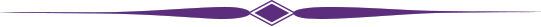 I easily let go of any fear that my perfect clients will not (or cannot) find me.I know my Divine, perfect clients exist!  And I let go of any fear that they do not exist.My Divine ideal clients are looking for me right now, and I am open to receiving them now.My perfect clients are looking for me, and they are ready to work with me.I know that I can connect with my perfect clients in the most wonderful way possible.I trust the Divine to bring these perfect clients to me now!I know that every day, in every way, my Divine clients are finding me and they are asking to work with me.My perfect clients are drawn to me just like a bee to a flower.They know that they are ready to work with me, and I draw to me people who are ready to step up in their business, ready to step up in their lives, ready to step up in their relationships, ready to step up in their health.I draw to me people who are ready to step up, and ready to take action for what they want.I know exactly who I love working with, and it’s easy for them to find me.My clients come to me in a variety of ways.Today, I am completely open to receiving my perfect, ideal clients … in abundance!I am guided all day, every day, and in every way, to the places where my clients are.It is so easy to find my perfect clients and it so easy for them to find me.I know the value I bring to my clients when we work together, and my clients recognize that value.Even my prospective clients recognize that value.My Divine client list beautifully reflects the sacred work that I do. My clients are powerfully magnetized to me and to my work.They find me easily in myriad ways.My message is very clear!My clients know exactly what I do, and they know how I can help them.I love my clients, and my clients love me!I take really good care of my clients, and they know this and appreciate it.I respect and honor my clients, and my clients respect and honor me.I honor the work we do together, and my clients honor that work as well.They are grateful for the transformations that we create together.They know that without me, that transformation would not have happened in a way that it did.My prospective clients understand the value of my work, and they are clear that they want it.My client list is filled to overflowing!I have a waiting list.My classes, my workshops and my programs always fill easily and steadily with fabulously wonderful clients!It is so easy for me to market my work, because I listen to what my clients want and I offer it to them.My bank account fills to overflowing, because my clients happily sign up for whatever programs I offer!They know that I under-promise and I over-deliver, and they appreciate this.My perfect clients find me easily and effortlessly.It is so easy to get new and wonderful clients!I am a Divine client attraction magnet.Everywhere I go, people want to know me, and they want to work with me.I know exactly with whom I love working and I attract them to me easily and effortlessly.My perfect clients are very coachable; they are open to hearing what I have to say.They want to hear what I have to say, and do they take action for themselves.My perfect clients happily pay for my services because they understand the value of the transformation they receive. I attract my Divine, perfect clients now.My clients know I am aligned with my highest purpose.  They know that when they work with me, they, too, are aligned with their highest purpose.I easily share my message with the world, and this powerful message draws to me my perfect, ideal clients.My clients are easy to work with.My clients are fun to work with.My clients are delightful to work with.My clients are committed to the vision they have and they take action to create it in their lives.  My clients have a strong wealth consciousness.My clients are committed to their vision.They are committed to their personal and spiritual growth.I now create an abundance of my perfect, ideal clients.I know that my thoughts are powerful thoughts of energy, so I always focus on what I want which is an abundance of a perfect ideal clients.It is easy for me to do this.I easily attract the clients I want.I easily attract the clients who can pay me.I easily attract the clients who want to work with me.I happily market my sacred work to the world, because I know the world is looking for my gifts.My clients are hungry for my sacred work.People refer fabulous clients to me all the time!My clients are so excited by the work we do together that they happily give testimonials of our wonderful work.I now draw to me a wonderful array of perfect ideal clients.I welcome them now into my business and into my life.My clients and I play, work and grow together.  We laugh, we create and we increase our income together, easily and effortlessly.I happily serve my clients with an open heart and generous soul.My wonderful clients share with others the transformations they receive in our work together, and as a result, many new wonderful clients come into my life. My clients have chosen to let go of playing small and they step into their greatness.I am very clear about who my perfect, ideal client is. It is so easy for me to attract this person into my business.My energy is in alignment with my ideal client and they know this!I always attract perfect clients!My clients know me, they like me and they trust me.I always attract my ideal clients in abundance!My clients are ready and willing to do the work they need to do in order to be successful in their goals and in their dreams for their life.I know exactly the right places to go to find my perfect clients.I know the Divine guides my right and perfect clients to me always and in all ways!I am always guided by the Divine to my perfect clients at exactly the right time.My client list is filled to the brim and it overflows!I have a very long waiting list of clients!I attract more wonderful clients than I could possibly work with.  My work is in great demand.I am in great demand.It is easy to attract my perfect, ideal clients!It is so easy for my clients to find me.I have a long waiting list of great clients eager and ready to work with me!My clients find me in many different places.They are thrilled with the work we do.My clients are easy to please, and even easier to work with.I see the transformation my clients make with the sacred work we do together and I value it.My clients see the transformation they make in the sacred work we do together, and they value it.They LOVE this transformation!My clients remain with me for a very long time.They love working with me.They love the transformation we create together.They love getting their work, their sacred work, out into the world powerfully.And I am filled with gratitude that all of this is true, right here and right now.Thank You, God!  Thank You, God!  Thank You, God!  And so it is.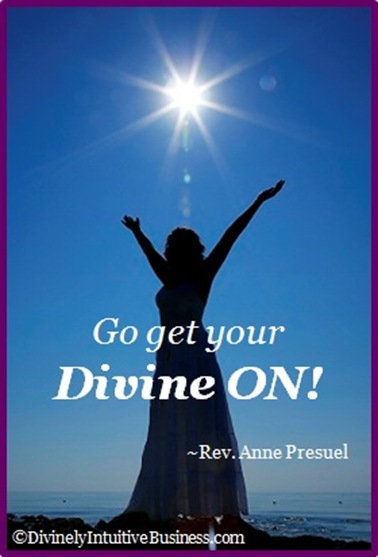 xoxoxo, AnneRev. Anne PresuelYour 6th Sense Guide to a 6-Figure Businesswww.DivinelyIntuitiveBusiness.com